Maths
Mon-FriShould be done in orderDaily times tables practise: see TT Rockstars – the winners will be announced shortly!Daily times tables practise: see TT Rockstars – the winners will be announced shortly!Daily times tables practise: see TT Rockstars – the winners will be announced shortly!Daily times tables practise: see TT Rockstars – the winners will be announced shortly!Daily times tables practise: see TT Rockstars – the winners will be announced shortly!Daily times tables practise: see TT Rockstars – the winners will be announced shortly!Daily times tables practise: see TT Rockstars – the winners will be announced shortly!Daily times tables practise: see TT Rockstars – the winners will be announced shortly!Daily times tables practise: see TT Rockstars – the winners will be announced shortly!Maths
Mon-FriShould be done in orderMonday:Understanding ThousandthsTuesday:Understanding ThousandthsTuesday:Understanding ThousandthsWednesday:Thousandths as DecimalsThursday:Thousandths as DecimalsThursday:Thousandths as DecimalsThursday:Thousandths as DecimalsFriday:TT Rockstars/Times Table PractiseFriday:TT Rockstars/Times Table PractiseEnglish
Mon-Fri
Choose one-a-day.
Rye-Writers is best done on consecutive days.  Daily Reading (20 mins+ of a text of your choice)  and spelling practice (Year 5 and 6 statutory words)Daily Reading (20 mins+ of a text of your choice)  and spelling practice (Year 5 and 6 statutory words)Daily Reading (20 mins+ of a text of your choice)  and spelling practice (Year 5 and 6 statutory words)Daily Reading (20 mins+ of a text of your choice)  and spelling practice (Year 5 and 6 statutory words)Daily Reading (20 mins+ of a text of your choice)  and spelling practice (Year 5 and 6 statutory words)Daily Reading (20 mins+ of a text of your choice)  and spelling practice (Year 5 and 6 statutory words)Daily Reading (20 mins+ of a text of your choice)  and spelling practice (Year 5 and 6 statutory words)Daily Reading (20 mins+ of a text of your choice)  and spelling practice (Year 5 and 6 statutory words)Daily Reading (20 mins+ of a text of your choice)  and spelling practice (Year 5 and 6 statutory words)English
Mon-Fri
Choose one-a-day.
Rye-Writers is best done on consecutive days.  Rye Writers: A Sports Report!Please see the attached sheets to help you plan your writing.This week, we’d like you to write your own Newspaper Report on a Rye Primary sporting event of your choice! It could be written about any one of the following:A past Sports Day at Rye PrimaryA football/netball match that has occurred at school, or between the school team and another school.Cross-countryA made-up Sports Day or match.Remember, a report is written in the past after the event has taken place, and YOU are the reporter! Please share with us via Dojo.Rye Writers: A Sports Report!Please see the attached sheets to help you plan your writing.This week, we’d like you to write your own Newspaper Report on a Rye Primary sporting event of your choice! It could be written about any one of the following:A past Sports Day at Rye PrimaryA football/netball match that has occurred at school, or between the school team and another school.Cross-countryA made-up Sports Day or match.Remember, a report is written in the past after the event has taken place, and YOU are the reporter! Please share with us via Dojo.Rye Writers: A Sports Report!Please see the attached sheets to help you plan your writing.This week, we’d like you to write your own Newspaper Report on a Rye Primary sporting event of your choice! It could be written about any one of the following:A past Sports Day at Rye PrimaryA football/netball match that has occurred at school, or between the school team and another school.Cross-countryA made-up Sports Day or match.Remember, a report is written in the past after the event has taken place, and YOU are the reporter! Please share with us via Dojo.Rye Writers: A Sports Report!Please see the attached sheets to help you plan your writing.This week, we’d like you to write your own Newspaper Report on a Rye Primary sporting event of your choice! It could be written about any one of the following:A past Sports Day at Rye PrimaryA football/netball match that has occurred at school, or between the school team and another school.Cross-countryA made-up Sports Day or match.Remember, a report is written in the past after the event has taken place, and YOU are the reporter! Please share with us via Dojo.Rye Writers: A Sports Report!Please see the attached sheets to help you plan your writing.This week, we’d like you to write your own Newspaper Report on a Rye Primary sporting event of your choice! It could be written about any one of the following:A past Sports Day at Rye PrimaryA football/netball match that has occurred at school, or between the school team and another school.Cross-countryA made-up Sports Day or match.Remember, a report is written in the past after the event has taken place, and YOU are the reporter! Please share with us via Dojo.Reading Day 1 – Read through the website on The Olympics. Summarise what you’ve read to one person in your family.https://www.bbc.co.uk/newsround/49111378Day 2 & 3 – Sports Day comprehension. You could mark your answers on Day 3.Reading Day 1 – Read through the website on The Olympics. Summarise what you’ve read to one person in your family.https://www.bbc.co.uk/newsround/49111378Day 2 & 3 – Sports Day comprehension. You could mark your answers on Day 3.Reading Day 1 – Read through the website on The Olympics. Summarise what you’ve read to one person in your family.https://www.bbc.co.uk/newsround/49111378Day 2 & 3 – Sports Day comprehension. You could mark your answers on Day 3.Grammar, Punctuation  and SpellingTask 1: Read through the Sports Day: Love it or Hate it? Text.Task 2: Answer the GPS challenges. These are based on the Sports Day article.Curriculum
Choose one-a-daySports Week: As we are having a sports-themed week, all of your activities will be based around this, too!Please pick from the tasks below. Thursday will be our ‘Sports Day’. 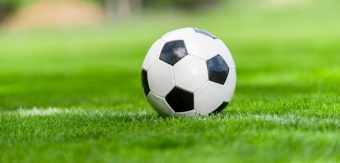 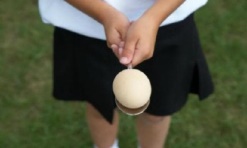 Sports Week: As we are having a sports-themed week, all of your activities will be based around this, too!Please pick from the tasks below. Thursday will be our ‘Sports Day’. Sports Week: As we are having a sports-themed week, all of your activities will be based around this, too!Please pick from the tasks below. Thursday will be our ‘Sports Day’. Sports Week: As we are having a sports-themed week, all of your activities will be based around this, too!Please pick from the tasks below. Thursday will be our ‘Sports Day’. Sports Week: As we are having a sports-themed week, all of your activities will be based around this, too!Please pick from the tasks below. Thursday will be our ‘Sports Day’. Sports Week: As we are having a sports-themed week, all of your activities will be based around this, too!Please pick from the tasks below. Thursday will be our ‘Sports Day’. Sports Week: As we are having a sports-themed week, all of your activities will be based around this, too!Please pick from the tasks below. Thursday will be our ‘Sports Day’. Sports Week: As we are having a sports-themed week, all of your activities will be based around this, too!Please pick from the tasks below. Thursday will be our ‘Sports Day’. Sports Week: As we are having a sports-themed week, all of your activities will be based around this, too!Please pick from the tasks below. Thursday will be our ‘Sports Day’. Activities:Design your own sportUnscramble the sporty vocabularyOlympic Champions: Pick a past champion to research and write a fact-file about.Ancient Olympic Boardgame (use the template or design your own).Re-design the Olympic Games logo. Activities:Design your own sportUnscramble the sporty vocabularyOlympic Champions: Pick a past champion to research and write a fact-file about.Ancient Olympic Boardgame (use the template or design your own).Re-design the Olympic Games logo. Daily Challenges:Each day we will be completing a sport challenge in school. Mrs Beeching and I will tell you our score, and you at home have to try to beat this (which I’m sure will not be difficult!). Monday: Star jumpsTuesday: Skipping ropeWednesday: SquatsFriday: PlankDaily Challenges:Each day we will be completing a sport challenge in school. Mrs Beeching and I will tell you our score, and you at home have to try to beat this (which I’m sure will not be difficult!). Monday: Star jumpsTuesday: Skipping ropeWednesday: SquatsFriday: PlankDaily Challenges:Each day we will be completing a sport challenge in school. Mrs Beeching and I will tell you our score, and you at home have to try to beat this (which I’m sure will not be difficult!). Monday: Star jumpsTuesday: Skipping ropeWednesday: SquatsFriday: PlankDaily Challenges:Each day we will be completing a sport challenge in school. Mrs Beeching and I will tell you our score, and you at home have to try to beat this (which I’m sure will not be difficult!). Monday: Star jumpsTuesday: Skipping ropeWednesday: SquatsFriday: PlankThursday 2nd July – Sports Day!Please see the PowerPoint which will explain each activity. We would like you to take part in your own Sports Day from home.There are 6 challenges:Throwing challenge (bucket and ball / soft object)Standing long jumpEgg and spoon raceAgility challengeObject balanceFamily relay challengeYou can adapt these with whatever equipment you have handy. Fill in the scoresheet, and send back through email or Class Dojo. We will announce winners the following week. Good luck!Thursday 2nd July – Sports Day!Please see the PowerPoint which will explain each activity. We would like you to take part in your own Sports Day from home.There are 6 challenges:Throwing challenge (bucket and ball / soft object)Standing long jumpEgg and spoon raceAgility challengeObject balanceFamily relay challengeYou can adapt these with whatever equipment you have handy. Fill in the scoresheet, and send back through email or Class Dojo. We will announce winners the following week. Good luck!Thursday 2nd July – Sports Day!Please see the PowerPoint which will explain each activity. We would like you to take part in your own Sports Day from home.There are 6 challenges:Throwing challenge (bucket and ball / soft object)Standing long jumpEgg and spoon raceAgility challengeObject balanceFamily relay challengeYou can adapt these with whatever equipment you have handy. Fill in the scoresheet, and send back through email or Class Dojo. We will announce winners the following week. Good luck!